1. MODULO DI CANDIDATURA ALL’INIZIATIVA:“PORTINERIE DI QUARTIERE. Avamposto di comunità”(Inviare tramite PEC a: csvvenezia@pec.it  - Entro mercoledì 31 marzo 2021 il 19/04/2021 il 30/04/2021)CRITERI UTILIZZATI DALLA COMMISSIONE IN SEDE DI VALUTAZIONE DELLE PROPOSTE:1. DATI SOGGETTO PROPONENTE/CAPOFILACognome e nome Legale Rappresentante ________________________________________________Nato a ______________________________ il ____/____/_______codice fiscale___________________________________ cell.___________________e-mail _______________________ residente a _____________________________ Pr. ________,in qualità di legale rappresentante dell’associazione (ODV / APS) _________________________________________________________________________________Codice Fiscale Ente ____________________________con sede legale in _________________________ n. ____ cap ________ Comune ____________________ Pr.  ______ Telefono ______________ e-mail _______________ pec _______________________________ sito internet ___________________________pagina Facebook ________________________ Instagram______________Iscritto al Registro regionale         ODV       APS con codice di classificazione _______________n. volontari dell’ente attivabili per la realizzazione dell’iniziativa ___________________L’associazione è attualmente impegnata in attività simili a quelle proposte con il presente avviso  SI, DESCRIVERE L’ATTIVITÀ ____________________________________________________________________________________________________________________________________________________________________________________________________________________________________________________________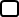   NO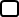 2. EVENTUALE RETE DI PARTENARIATO (aggiungere righe in caso di necessità)1. Denominazione ____________________________________ indirizzo sede ____________________________n. volontari attivabili____________________________________2. Denominazione ____________________________________ indirizzo sede ____________________________n. volontari attivabili____________________________________3. Denominazione ____________________________________ indirizzo sede ____________________________n. volontari attivabili____________________________________4. Denominazione ____________________________________ indirizzo sede ____________________________n. volontari attivabili____________________________________N. TOTALE DI VOLONTARI CAPOFILA + PARTNER_________________3. EVENTUALI COLLABORATORI (Aggiungere righe in caso di necessità)1. Denominazione ____________________________________ indirizzo sede ____________________________Risorse messe a disposizione ____________________________________2. Denominazione ____________________________________ indirizzo sede ____________________________Risorse messe a disposizione ____________________________________4. ANALISI DEL CONTESTOIndividuazione del territorio oggetto dell’iniziativa. Descrizione di come si trova allo stato attuale, della composizione della popolazione residente nei pressi dell’area (fasce d’età, classi di reddito, gruppi di appartenenza culturale, provenienza geografica, livello di istruzione…), analisi del contesto e dei bisogni, definizione del problema, evidenze che chiariscano perché è necessario l'intervento.5. EVENTUALI LOCALI MESSI A DISPOSIZIONE PER LA REALIZZAZIONE DELLA PORTINERIA DI QUARTIERELe Portinerie potranno essere suddivise in più locali (es. edicola sfitta per font office + una sede associativa per le altre necessità) e dovranno comprendere in totale almeno un’area dedicata al front office, uno spazio allestito di accoglienza, uno spazio back.LOCALE N. 1Descrizione del locale, indicare se è possibile utilizzarlo per il front office, l’accoglienza, back office (Allegare al presente modulo foto e planimetrie)Indirizzo: _________________________________________________________________Il locale è: di proprietà 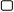  in locazione in comodato d’uso gratuito altro dell’associazione capofila		 dell’associazione partner_________________		 dell’ente collaboratore __________________Specificare altro____________________________________________In caso di messa a disposizione di più locali descrivere gli ulteriori spazi a disposizione (aggiungere righe in caso di necessità) LOCALE N.2 Descrizione del locale, indicare se è possibile utilizzarlo per il front office, l’accoglienza, back office, (Allegare al presente modulo foto e planimetrie)Indirizzo/i: _________________________________________________________________Il locale è: di proprietà  in locazione in comodato d’uso gratuito altro dell’associazione capofila		 dell’associazione partner_________________		 dell’ente collaboratore __________________Specificare altro____________________________________________6. DESCRIZIONE DELLE ATTIVITÀ PROPOSTE(Indicare quali attività si intendono proporre per ciascuna area d’intervento, descrivendo fasi di attuazione, beneficiari, obiettivi, risultati e come avviene il coinvolgimento dei partner / collaboratori)1. Servizi di prossimità2. Animazione di quartiere3. Sportello di orientamento ai servizi del territorio4. Azioni per la promozione degli obiettivi dell’agenda 2030 per lo sviluppo sostenibile: inclusione sociale, sostenibilità ambientale e tutela della biodiversità e dei beni comuni, promozione di modelli sostenibili di produzione e consumo7. SOSTENIBILITÀ DELLE INIZIATIVEDescrivere le modalità di attuazione della Campagna di ricerca volontariDescrivere le modalità di attuazione della Campagna di fundraising (raccolta fondi)8. PROPOSTA DI PIANO FINANZIARIO PER LA REALIZZAZIONE DELL’INIZIATIVAL’elenco delle spese necessarie per la realizzazione dell’iniziativa proposto dalle associazioni partner sarà definito in fase di coprogettazione con Cavv – Csv di Venezia.Categorie di spesa ammissibili al contributo di Cavv – Csv di Venezia: PRESTAZIONI DI SERVIZI, SPESE DI PERSONALE, BENI DI CONSUMO, COMUNICAZIONE, ACQUISTO DI BENI /ATTREZZATURA, ORGANIZZAZIONE DI EVENTI, ORGANIZZAZIONE DI CORSI DI FORMAZIONE (vedi punto 6 del Bando)Accetto che ai sensi e per gli effetti del Regolamento 2016/679/UE (General Data Protection Regulation – GDPR), i dati raccolti tramite la presente dichiarazione siano trattati, anche con strumenti informatici, esclusivamente nell’ambito e per le finalità del procedimento per il quale la presente dichiarazione viene resa e con le modalità previste dalla “Informativa generale privacy” ai sensi dell’art. 13 del G.D.P.R.  Data e luogo 								Firma del Legale Rappresentante_________________________					_______________________________________CRITERIOPUNTEGGIOEfficacia delle attività proposte nell’intercettare i bisogni della comunità e offrire risposte adeguate10Ampiezza della rete di partenariato10Collaborazione con enti pubblici con messa a disposizione di risorse a favore dell’iniziativa20Collaborazione con altri enti privati con messa a disposizione di risorse a favore dell’iniziativa10Numero di volontari messi a disposizione dal capofila e da eventuali partner10Analisi del contesto10Messa a disposizione di uno o più locali adatti alla realizzazione dell’iniziativa. Foto e planimetrie allegate20Coerenza del piano finanziario proposto10TOTALE100VOCE DI SPESA (Descrivere ogni voce nel dettaglio, aggiungendo eventualmente righe)IMPORTOSOSTENUTO DA CAVV – CSV DI VENEZIACOFINANZIAMENTOTOTALE